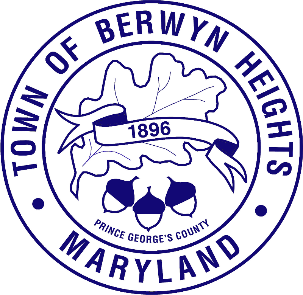 Town Meeting AgendaTown Council Chamber October 12, 2022 | 7:00 p.m.Call to orderPledge of AllegianceAnnouncementsApproval of AgendaPublic Hearing Ordinance 185A- Budget Amendment for a Holistic Watershed ModelResident comments may be limited to 3 minutes. ConsentMinutesDepartment ReportsAdministration/ TreasurerCode CompliancePolicePublic WorksMayor & Councilmember ReportsCommittee ReportsEducation Advisory CommitteeGreen TeamHistorical CommitteeNeighborhood Watch/ Emergency PreparednessRecreation CouncilOld Business Adoption of Ordinance 185A- Budget Amendment for a Holistic Watershed Model New BusinessOrdinance 185B Budget Amendment/UMD AgreementCouncil Meeting Calendar9.   Resident & Community CommentsResidents can comment by calling 301-474-9570 or e-mailing Clerk Friesen at mfriesen@berwynheightsmd.gov. Resident comments may be limited to 3 minutes. 10.	AdjournmentTo view an AI powered translation of this meeting visit: https://attend.wordly.ai/join/VLRW-4987or scan the QRcode below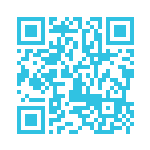 